 Flora Wertheim Essay Contest Application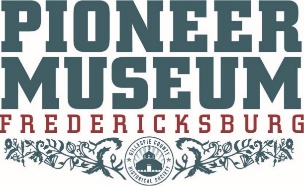 Please return completed application to: Pioneer Museum325 W MainFredericksburg, TX 78624  or email eweinheimer@pioneermuseum.org. Essay with application must be delivered or mailed to arrive at the Museum Office by 5pm on April 3, 2024 to be considered for the contest.Name_________________________________________________________________________Address_______________________________________________________________________Email_________________________________________  Phone_________________________Currently attending what school?_______________________________________________Please affirm the following by signing below: 	I am a resident of Gillespie County.I am a high school senior (or the equivalent) and will enroll in freshman courses at an accredited institution of higher learning within a year of my graduation. 	I have read and agree to all the requirements of the contest to be found online at https://pioneermuseum.org/flora-wertheim-scholarship/.I understand the criteria for how my essay will be judged, and I understand that the decision of the judges is final.I understand that the essay is to be entirely my own composition, and I will properly credit all quoted sources.Signed________________________________________________ Date____________________Questions? We invite you to call us at 830-990-8441.REQUIREMENTSEssays may be about the general sweep of Fredericksburg history, or they may be more specific about a key aspect of the founding, growth, and development of the town. They must be between 1,000 – 1,500 words, 12-point Times New Roman font and double spaced.RESOURCESApplicants are encouraged to use the resources of the Gillespie County Historical Society and/or source material from our website www.pioneermuseum.org. However, it should be noted that all essays are to be the original work of the applicant.​Applicants are invited to contact our Archivist, Evelyn Weinheimer, at (830) 997-2835 or eweinheimer@pioneermuseum.org , to set an appointment for research or to discuss possible essay topics. Mrs. Weinheimer is herself a native of Fredericksburg, and a long-time educator in the FISD, and she can assist with research in primary source documents held in collection by the Gillespie County Historical Society.JUDGINGJudges are selected by the Gillespie County Historical Society based on their knowledge of local history and of good writing techniques.​Essay Contest Winners will be selected on the following criteria:​Topic selection – Does the writer demonstrate understanding of the assignment?Originality – Has the writer been creative in the treatment of the topic?Accuracy – Has the writer double-checked his/her statements of fact?Tone – Does the essay convey enthusiasm for local history?Style – Does the writer show a command of good writing style that draws in the reader?Mechanics – Does the writer show attention to grammar, spelling, and punctuation?SUBMISSION AND WINNERSCompleted essays must be delivered by 5pm on Wednesday, April 3, 2024 to the Pioneer Museum at 325 W. Main Street, Fredericksburg, or emailed in .doc or .pdf format to eweinheimer@pioneermuseum.org.​​The scholarship funds will be made in the winner’s name to the accredited institution upon receipt of proof of enrollment.